О реализации торжественныхмероприятийУважаемые руководители!	В соответствии с Федеральным законом от 13.03.1995 № 32-ФЗ 
«О днях воинской славы и памятных датах России» 3 сентября в России отмечается памятная дата – День окончания Второй мировой войны.Министерство образования Красноярского края информирует 
о проведении мероприятий, приуроченных ко Дню окончания Второй мировой войны. Всероссийский открытый урок «Помнить – значит жить». Трансляция урока будет проводиться на официальной странице Минпросвещения России в социальной сети «ВКонтакте» 1 сентября 2020 года в 11:00 по московскому времени.Международный онлайн-урок Победы, посвященный Второй мировой войне и ее завершающему этапу на Дальневосточном фронте пройдет в 12:00 по московскому времени 2 сентября 2020 года на платформе Youtube.Ссылка на трансляцию онлайн-урока будет размещена 1 сентября 2020 года в группе «Волонтеры Победы» социальной сети «Вконтакте» (vk.com/vsezapobedu) ина канале «Vsezapobedu» видеохостинга «Youtube».Методические материалы по реализации проекта международного онлайн-урока Победы размещены по ссылке https:// krao.ru/deyatelnost/vospitatelnaya-rabota/voenno-patrioticheskoe-vospitanie/god-pamyati-i-slavyi/ (раздел документы). Образовательный проект «Уроки Второй мировой». Проект проводится 2-3 сентября 2020 года.Основное содержание урока: показать ключевую роль Красной Армии в окончании Второй мировой войны и ее освободительную миссию не только для народов Европы, но и стран Дальневосточного региона; в интегрированной форме рассказать о подвиге советских воинов на Дальневосточном театре военных действий; на основании документальных источников (архивных документов, фотографий, воспоминаний и т.д.) сформировать у учащихся мировоззренческую позицию противодействия фальсификации истории.Методические материалы по реализации проекта «Уроки Второй мировой» размещены по ссылке https://krao.ru/deyatelnost/vospitatelnaya-rabota/voenno-patrioticheskoe-vospitanie/god-pamyati-i-slavyi/ (раздел документы).Фотографии проведения уроков в перерыв необходимо разместить 
в социальных сетях с хэштегом #УРОКИВТОРОЙМИРОВОЙ; #ДВПОБЕДА; #ГОД2020; #КрасноярскийКрай. AR выставка с использованием современных технологий – актуальный формат патриотического воспитания через интересные примеры, факты и реальные достижения. Позволяет осуществить взаимосвязь военной тематики и высоких технологий.Для проведения AR выставки необходимо скачать информационные материалы по ссылке https://krao.ru/deyatelnost/vospitatelnaya-rabota/voenno-patrioticheskoe-vospitanie/god-pamyati-i-slavyi/ (раздел документы), 
распечатать и разместить их 2-3 сентября 2020 года на тематических стендах или наиболее проходимых местах учреждения, проинформировать обучающихся о возможности участия в выставке посредством использования смартфонов. Хэштеги AR выставки для размещения фотографий в социальных сетях – #УРОКИВТОРОЙМИРОВОЙ; #ДВПОБЕДА; #ГОД2020; #КрасноярскийКрай.Детский фестиваль моделей военной техники. Принять участие 
в мероприятии может любой желающий, для этого необходимо изготовить модели военной техники образца времен Второй мировой войны, используя любые техники и разместить фотографии выполненной работы в социальных сетях с хэштегом #УРОКИВТОРОЙМИРОВОЙ; #ДВПОБЕДА; #ГОД2020; #КрасноярскийКрай.На сайте Года памяти и славы будут размещены схемы сборки (развертки) легендарной военной техники, что бы все желающие могли присоединиться к акции.Дополнительную информацию о мероприятиях, посвященных 
75-й годовщине окончания Второй мировой войны, можно получить 
на официальных ресурсах, используя ссылки:https://год2020.рф; https://edu.gov.ru/activity/year2020;http://www.krskstate.ru/pobeda;https://krao.ru/deyatelnost/vospitatelnaya-rabota/voenno-patrioticheskoe-vospitanie/god-pamyati-i-slavyi/.Просим организовать широкое включение обучающихся и сотрудников подведомственных Вам организаций в указанные мероприятия. Отчетную информацию о проведенных мероприятиях необходимо разместить на сайтах образовательных организаций.Первый заместитель министра				                  Н.В. АнохинаНачальник отдела кадетских учебных заведений и работы с одаренными детьми________________ Л.А. Пронченко «_____» __________ 20____ гМирошников Игорь Игоревич8 (391) 221-00-79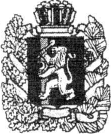 МИНИСТЕРСТВО ОБРАЗОВАНИЯКРАСНОЯРСКОГО КРАЯ К. Маркса ул., д. , 660021Телефон: (391) 211-93-10Факс: (391) 221-28-26mon@krao.ru http://www.krao.ru ОКОГУ 23280, ОКПО 79861099 ОГРН 1082468041611ИНН/КПП 2460210378/246001001______________________ № _______________________________________________________________МИНИСТЕРСТВО ОБРАЗОВАНИЯКРАСНОЯРСКОГО КРАЯ К. Маркса ул., д. , 660021Телефон: (391) 211-93-10Факс: (391) 221-28-26mon@krao.ru http://www.krao.ru ОКОГУ 23280, ОКПО 79861099 ОГРН 1082468041611ИНН/КПП 2460210378/246001001______________________ № _______________________________________________________________Руководителям муниципальных органов управления образованием Руководителям краевых образовательных организаций